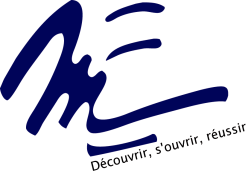 …Découvrir le Monde…                             …S’ouvrir à la culture…                          …Réussir son projet…     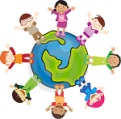 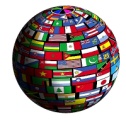 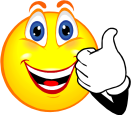 L’équipe éducative est invitée à s’exprimer …BILAN PÉDAGOGIQUE : ………………………………………………………………………………………………………………………………………………………………………………………………………………………………………………………………………………………………………………………………………………………………………………………………………………………………………………………………………………………………………………………………………….…………………………………………………………………………………………………………………………………………………………………………………………………………………………………………BILAN MATÉRIEL :…………………………………………………………………………………………………………………………………………………………………………………………………………………………………………………………………………………………………………………………………………………………………………………………………………………………………………………………………………………………………………………………………………………………………………………………………………BILAN FINANCIER : Rapprochement entre prévisionnel et réalité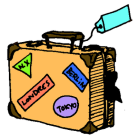 AUTOUR DU BILANVolet 8DÉPENSES prévisionnellesDÉPENSES prévisionnellesDÉPENSES prévisionnellesDépensesEffectivesRECETTESRECETTESRECETTESRecettesEffectivesCompteLibellésMontantMontantCompteLibellésMontantMontant6245Transport (à préciser) bus tickets7067Contribution Familles (……..X……….)6245…………………………………………6245…………………………………………7066Contribution autres participants6284Hébergement nuits6284Hébergement Repas7411Subvention diverses de l'Etat6284Visites (à détailler)…………………………………………7415Subventions autres ministères……………………………………………………………………………………7442Subvention Région……………………………………………………………………………………7443Subventions Département…………………………………………Assurances annulation7444Subvention Communauté de …………………………………………Communes6288Frais Divers (à détailler)7446Subvention union…………………………………………européenne…………………………………………7448Autres sub. Collectivités publiques…………………………………………746Transfert d’ét. Ou coll. publiques………………………………………… 7088Autres produits activ.annexesTOTAL DEPENSESTOTAL DEPENSESTOTAL  RECETTESTOTAL  RECETTES